Прошкино новоселье(театрализованная сказка для  детей )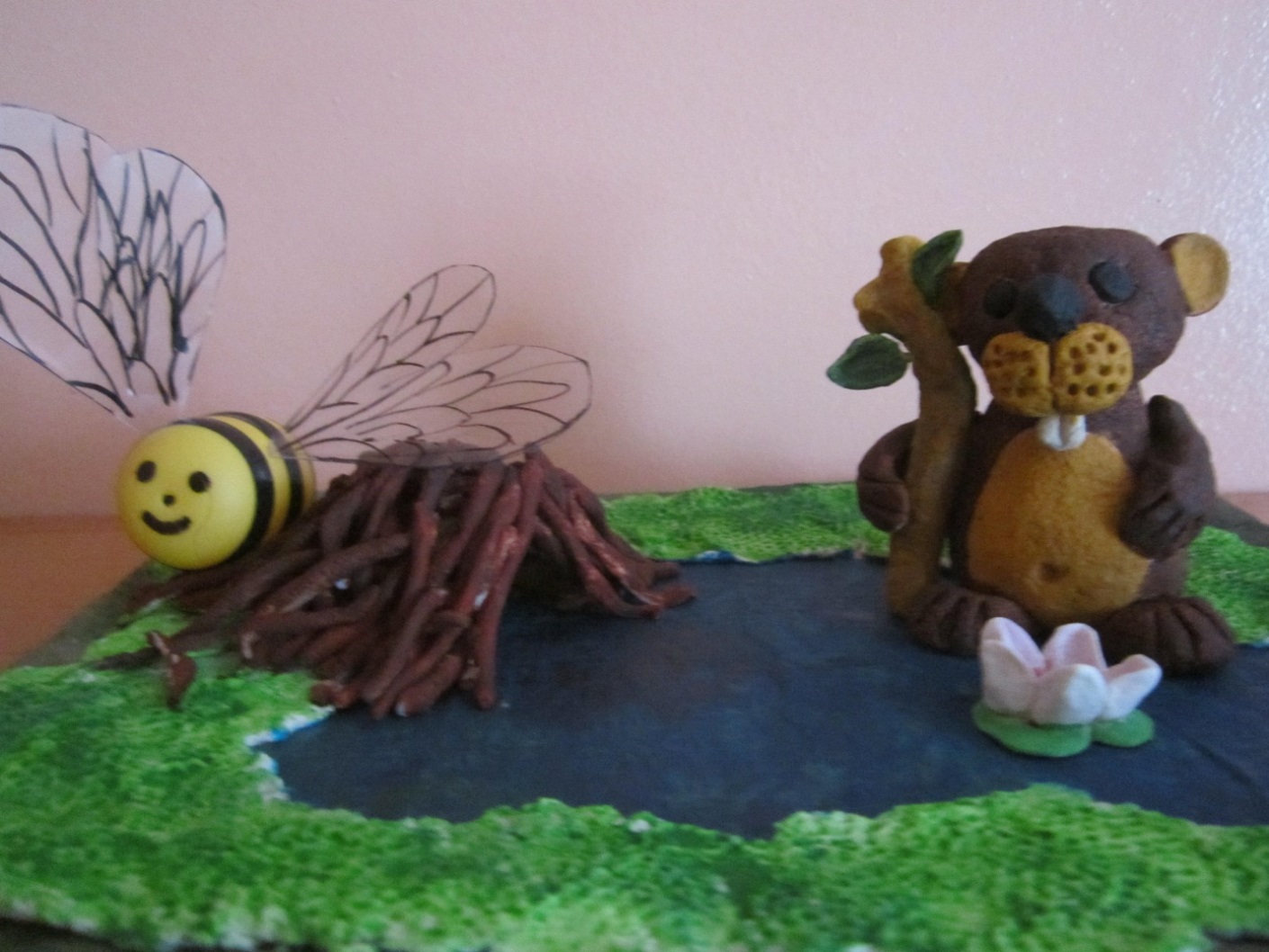                                                           Подготовила и провела:                                                           Сенцова Е.В.2017 годДействующие лица: (родители) Заяц, Белка, Пчела, Бобёр, Ёж.Атрибуты: кисть, лопатка, мольберт, рисунки домов, дерево, корзинка, лупа, атлас, лужа, хатка, цветы.Сказочник: Решил заяц Прошка дом построить. И отправился спросить совета у лесных жителей.(идёт Заяц по лесу и встречает Белку)Прошка: Слушай, белка, будь другом, нарисуй мне дом. Большой, красивый. И чтобы все мне завидовали. Сможешь?Белка: Могу (рисует большое дерево, в нём дупло) Вот! Большой, красивый!Прошка: Красивый-то красивый, да как я в нём жить буду?Белка: А как мы, белки, живём?Прошка: Так вы же по деревьям лазать умеете!  ( огорчённо) Эх!( белка исчезает)Сказочник: Пошёл Прошка дальше, видит пчелу.Прошка: Пчела, пчела! Нарисуй мне дом! Большой, красивый! И чтобы мне все завидовали. Сможешь?Пчела: Попробую.Сказочник: Старалась пчела изо всех сил. Нарисовала улей.Пчела: Вот! Лучшего дома и быть не может.Прошка: (растроенно) Так-то оно так, да как я в нём жить буду?Пчела: А как мы, пчёлы живём?Прошка: Так вы же маленькие!  И летать умеете! (расстроенно) Эх!( пчела улетает)Сказочник: Пошёл Прошка дальше. Дошёл до лесного ручья и встретил бобра.Прошка: Бобёр, нарисуй хоть ты мне дом, большой, красивый и чтобы все-все мне завидовали.Бобёр: И рисовать не надо. Видишь ручей? А посреди него хатку из прутьев и глины? Вот это и есть дом. Куда больше? Куда красивей?Прошка: А дверь где?Бобёр: В этом-то и хитрость. Дверь под водой. Нырнул и входи. А если кто нырять не умеет, ни за что в дом не попадёт.Прошка: Так вот я как раз и не умею нырять!  (расстроено) Эх!Сказочник: Пригорюнился Прошка. Идёт, вздыхает. На встречу ему ёж бежит.Ёж: Что не весел, заяц?Прошка: Да вот, понимаешь, хочу дом построить. Большой, красивый! И чтобы все мне завидовали. А нарисовать такой дом никто не может. Может, у тебя получится?Ёж: А зачем рисовать?Прошка: Как-зачем? Ты нарисуешь- я построю.Ёж: А зачем? Строить зачем?Прошка: Ну странный ты! Жить-то мне где-то надо…Ёж: А где ты сейчас живёшь?Прошка: Да так… Поляна земляничная, куст ракитовый. Вот под этим кустом я и живу.Ёж: И что же тебе там плохо?Прошка: Почему плохо? (задумывается) Хорошо!Ёж: Так чего тебе ещё надо? Где хорошо, там и дом. Эх, Прошка, Прошка! Как называется поляна? Земляничная? А куст- ракитовый? Так вот, чем рисовать, я тебе лучше стихотворение прочитаю.До чего же он отличный,Знаменитый Прошкин домНа поляне земляничнойПод ракитовым кустом.Прошка: Вот здорово! Это про мой дом! Значит, он тебе нравится и ты мог бы в гости ко мне приходить?Ёж: Хоть сейчас приду, только позови!Прошка: Вот здорово! А я ведь думал: дом построю, новоселье справлю, гостей позову! Мне так давно хочется, чтобы ко мне гости пришли.Ёж: За чем же дело встало? Зови гостей хоть сегодня! Давай я стихотворение немного переделаю, и мы с тобой прочитаем его громко-громко, чтобы все лесные жители услышали. ( пишет что-то на листочке) Готово! Давай его вместе прочитаем!Белка и пчела,Бросьте все свои делаВас зовёт на новосельеЗнаменитый Прошкин домНа поляне земляничной, Под ракитовым кустом.Прошка: А почему же бобра не позвали?Ёж: Это мы сейчас исправим! И конечно будь уж добр, Приходи к нам бобр!Сказочник: Все гости пришли, и у Прошки было очень хорошее, очень весёлое новоселье.Сказочник: Выходите , ребята, давайте вместе со зверями потанцуем, повеселимся!